リビング（居間）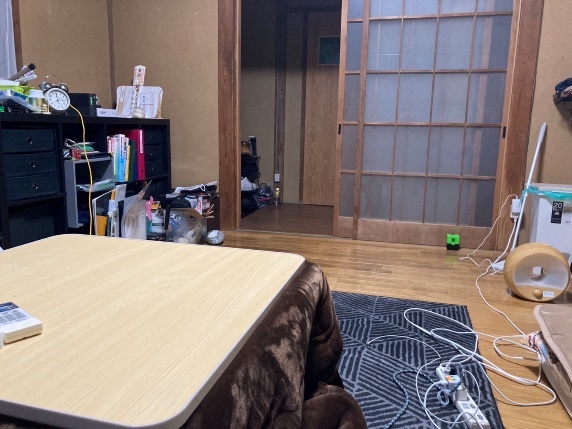 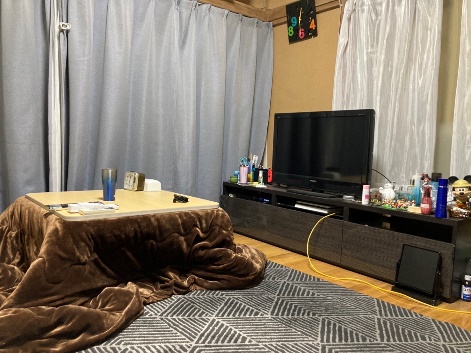 